АДМИНИСТРАЦИЯ ГОРОДСКОГО ОКРУГА «ГОРОД КИЗЕЛ»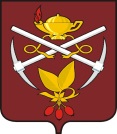 П О С Т А Н О В Л Е Н И Е19.05.2022										    № 223О внесении изменений в состав комиссии по восстановлениюправ реабилитированных жертвполитических репрессий и увековечениюпамяти жертв политических репрессий,проживающих на территориигородского округа «Город Кизел»,утвержденный постановлениемадминистрации городского округа«Город Кизел» от 08.02.2022 №47Руководствуясь Законом Российской Федерации от 18 октября 1991 г.                  № 1761-1 «О реабилитации жертв политических репрессий», распоряжением Правительства Российской Федерации от 15 августа 2015 г .№ 1561-р «Об утверждении Концепции государственной политики по увековечению памяти жертв политических репрессий, руководствуясь п.11 ч.2 ст.44 Устава городского округа «Город Кизел» Пермского края, администрация города КизелаПОСТАНОВЛЯЕТ:Внести в состав комиссии по восстановлению прав реабилитированных жертв политических репрессий и увековечению памяти жертв политических репрессий, проживающих на территории городского округа «Город Кизел»,  утвержденный постановлением администрации городского округа «Город Кизел» от 08.02.2022 № 47, следующие изменения:исключить из состава комиссии:Обнародовать настоящее постановление в МБУ «Кизеловская библиотека» и разместить на официальном сайте администрации города Кизела- http://www.kizelraion.ru.Настоящее постановление вступает в силу с момента обнародования.Возложить контроль за исполнением настоящего  постановления на заместителя главы администрации города Кизела по социальной политике Губину М.Ю.Глава города Кизела                                                                                А.В. РодыгинБогатыреву Светлану Валентиновну - директора МБУ «Кизеловский    краеведческий музей» (по согласованию). 